Judicial Merit Selection CommissionSen. Glenn F. McConnell, Chairman									Jane O. Shuler, Chief CounselRep. F.G. Delleney, Jr., V-Chairman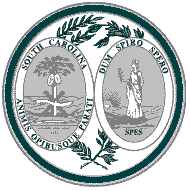 Sen. Robert Ford										Bradley S. WrightJohn P. Freeman										Patrick G. DennisJohn Davis Harrell										Bonnie B. GoldsmithSen. John M. “Jake” Knotts, Jr.									Andrew T. Fiffick, IVAmy Johnson McLester									House of Representatives CounselH. Donald Sellers					            Post Office Box 142			J.J. GentryRep. Alan D. Clemmons				  Columbia, South Carolina 29202		E. Katherine WellsRep. David J. Mack, III				               (803) 212-6623			Senate CounselAugust 13, 2009M E D I A  R E L E A S EPublic Hearings have been scheduled to begin Monday, November 2, 2009, commencing at 9 a.m. regarding the qualifications of the following candidates for judicial positions:SUPREME COURTSeat 5					The Honorable Donald W. Beatty, Spartanburg, S.C.COURT OF APPEALS (Chief Judge)Seat 5					The Honorable John Cannon Few, Greenville, S.C.Seat 5					The Honorable Thomas E. Huff, N. Augusta, S.C.Seat 5					The Honorable Alison Renee Lee, Columbia, S.C.Seat 5					The Honorable Daniel F. Pieper, Hanahan, S.C.Seat 5					The Honorable Paul E. Short, Jr., Chester, S.C.CIRCUIT COURT First Judicial Circuit, Seat 2		The Honorable Diane Schafer Goodstein, Summerville, S.C.Second Judicial Circuit, Seat 1		The Honorable Doyet A. “Jack” Early, III, Bamberg, S.C.Third Judicial Circuit, Seat 1		The Honorable Ralph Ferrell Cothran, Jr., Manning, S.C.Fourth Judicial Circuit, Seat 1		The Honorable Paul Michael Burch, Pageland, S.C.Sixth Judicial Circuit, Seat 1		The Honorable Brooks P. Goldsmith, Lancaster, S.C.Eighth Judicial Circuit, Seat 1		The Honorable Frank Robert Addy, Jr., Greenwood, S.C.Eighth Judicial Circuit, Seat 1		Bryan C. Able, Laurens, S.C. Eighth Judicial Circuit, Seat 1		The Honorable Donald Bruce Hocker, Laurens, S.CEighth Judicial Circuit, Seat 1		Andrew Michael Hodges, Greenwood, S.C.Eighth Judicial Circuit, Seat 1		Joseph C. Smithdeal, Greenwood, S.C.Thirteenth Judicial Circuit, Seat 1	The Honorable George Edward Welmaker, Easley, S.C.Thirteenth Judicial Circuit, Seat 4	The Honorable David Garrison Hill, Greenville, S.C.Fifteenth Judicial Circuit, Seat 1	The Honorable Steven H. John, Little River, S.C.Sixteenth Judicial Circuit, Seat 1	The Honorable John Calvin Hayes, III, Rock Hill, S.C.Sixteenth Judicial Circuit, Seat 2	The Honorable Lee S. Alford, York, S.C.At-Large, Seat 8			Jeffrey P. Bloom, Sandy Run, S.C.At-Large, Seat 8			David Craig Brown, Florence, S.C.At-Large, Seat 8			Eric K. Englebardt, Greenville, S.C.At-Large, Seat 8			Allen Oliver Fretwell, Greenville, S.C.At-Large, Seat 8			William Patrick Frick, Winnisboro, S.C.At-Large, Seat 8			Daniel Dewitt Hall, York, S.C.At-Large, Seat 8			Samuel Richardson Hubbard, III, Lexington, S.C.At-Large, Seat 8			Stephanie Myrick Pendarvis McDonald, Charleston, S.C.At-Large, Seat 8			Maite Murphy, Summerville, S.C.At-Large, Seat 8			Andrea Culler Roche, Columbia, S.C.At-Large, Seat 8			The Honorable Jennifer Peters Wilson, Conway, S.C.At-Large, Seat 8			William Kenneth Witherspoon, Columbia, S.C.FAMILY COURTFirst Judicial Circuit, Seat 2		The Honorable William J. Wylie, Jr., Summerville, S.C.First Judicial Circuit, Seat 3		The Honorable Nancy Chapman McLin, Summerville, S.C.Second Judicial Circuit, Seat 1		Dennis M. Gmerek, Ridge Spring, S.C.Second Judicial Circuit, Seat 1		Vicki Johnson Snelgrove, Aiken, S.C.Third Judicial Circuit, Seat 1		The Honorable George Marion McFadden, Jr., Gable, S.C.Fourth Judicial Circuit, Seat 1		The Honorable Roger E. Henderson, Chesterfield, S.C.Fifth Judicial Circuit, Seat 1		The Honorable Dorothy Mobley Jones, Columbia, S.C.Seventh Judicial Circuit, Seat 1	Phillip K. Sinclair, Spartanburg, S.C.Seventh Judicial Circuit, Seat 3	Usha J. Bridges, Gaffney, S.C.Seventh Judicial Circuit, Seat 3	Meredith Brooks Moss (Shytles), Cowpens, S.C.Eighth Judicial Circuit, Seat 2		The Honorable John M. Rucker, Newberry, S.C.Ninth Judicial Circuit, Seat 1		The Honorable Frances P. “Charlie” Segars-Andrews, Mt. Pleasant, S.C.Ninth Judicial Circuit, Seat 3		The Honorable Judy L. McMahon, Charleston, S.C.Ninth Judicial Circuit, Seat 6		The Honorable Jack Alan Landis, Moncks Corner, S.C.Tenth Judicial Circuit, Seat 2		The Honorable Timothy Martin Cain, Walhalla, S.C.Tenth Judicial Circuit, Seat 2		Robert Scott Sprouse, Walhalla, S.C.Eleventh Judicial Circuit, Seat 1	The Honorable Kellum Wright Allen, West Columbia, S.C.Twelfth Judicial Circuit, Seat 3		The Honorable Jerry Deese Vinson, Jr., Florence, S.C.Thirteenth Judicial Circuit, Seat 2	Catherine Carr Christophillis, Greenville, S.C.Thirteenth Judicial Circuit, Seat 2	Harry L. “Don” Phillips, Jr., Greenville, S.C.Thirteenth Judicial Circuit, Seat 2	William Marsh Robertson, Greenville, S.C.Thirteenth Judicial Circuit, Seat 2	The Honorable Michael Don Stokes, Taylors, S.C.Thirteenth Judicial Circuit, Seat 4	The Honorable Alvin D. Johnson, Pickens, S.C.Fourteenth Judicial Circuit, Seat 2	The Honorable Peter Leach Fuge, Bluffton, S.C.Fifteenth Judicial Circuit, Seat 2	The Honorable Lisa Allen Kinon, Conway, S.C.Sixteenth Judicial Circuit, Seat 1	The Honorable Robert E. Guess, Union, S.C.Sixteenth Judicial Circuit, Seat 2	David Glenn Guyton, Rock Hill, S.C.Sixteenth Judicial Circuit, Seat 2	Tony Miller Jones, Rock Hill, S.C.Sixteenth Judicial Circuit, Seat 2	Angela M. Killian, York, S.C.ADMINSITRATIVE LAW COURT		Seat 3					The Honorable Carolyn Cason Matthews, Columbia, S.C.MASTER-IN-EQUITYAllendale County			The Honorable Walter H. Sanders, Jr., Barnwell, S.C.Charleston County			The Honorable Mikell Ross Scarborough, Charleston, S.C.Clarendon County			The Honorable William C. Coffey, Jr., Manning, S.C.Dorchester County			The Honorable Frederick James Newton, Summerville, S.C.Dorchester County			The Honorable Patrick R. Watts, Summerville, S.C.Sumter County			The Honorable Richard Lauren Booth, Sumter, S.C.RETIREDSupreme Court			The Honorable E.C. Burnett, III, Pauline, S.C.Court of Appeals			The Honorable Ralph King Anderson, Jr., Florence, S.C.Circuit Court				The Honorable Thomas W. Cooper, Jr., Manning, S.C.Circuit Court				The Honorable Thomas Leslie Hughston, Jr., Charleston, S.C.Circuit Court				The Honorable Howard Pickett King, Sumter, S.C.Circuit Court				The Honorable James Carlyle Williams, Jr., Norway, S.C.Family Court				The Honorable Timothy L. Brown, Greenville, S.C.Family Court				The Honorable Jane Dowling Fender, Beaufort, S.C.Family Court				The Honorable Peter R. Nuessle, Aiken, S.C.Family Court				The Honorable Donna S. Strom, Columbia, S.C.Persons desiring to testify at public hearings shall furnish written notarized statements of proposed testimony. These statements must be received by Noon, Monday, October 19, 2009.  The Commission has witness affidavit forms that may be used for proposed testimony. While this form is not mandatory, it will be supplied on request.  Statements should be mailed or delivered to the Judicial Merit Selection Commission as follows:Jane O. Shuler, 104 Gressette Building, Post Office Box 142, Columbia, South Carolina, 29202.All testimony, including documents furnished to the Commission, must be submitted under oath.  Persons knowingly giving false information, either orally or in writing, shall be subject to penalty.For further information about the Judicial Merit Selection Commission and the judicial screening process, you may access the website at www.scstatehouse.gov/html-pages/judmerit.html.Questions concerning the hearing and procedures should be directed to the Commission at (803) 212-6623.###